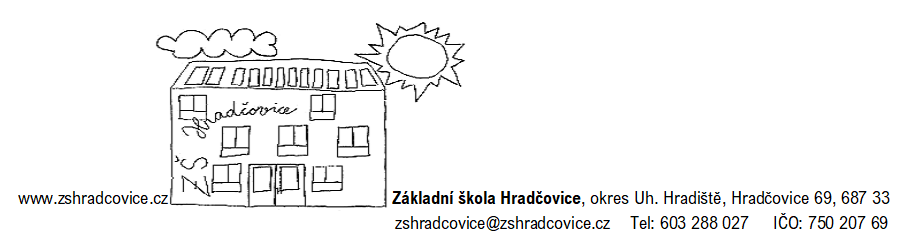 Vážení rodiče,dovolte mi Vás informovat, že všichni zaměstnanci Základní školy Hradčovice se rozhodli připojit ke stávce, která proběhne v pondělí  27. listopadu 2023. Škola bude v tento den uzavřená.Naším společným zájmem je, aby děti získaly kvalitní vzdělání a aby si ze školních let  odnesly co nejvíce užitečných znalostí a dovedností, se kterými se v životě dobře uplatní. V zájmu naší společnosti by proto mělo být, abychom dětem vytvořili ty nejlepší podmínky pro vzdělávání a připravili jim  i sobě perspektivní  budoucnost.Jsme si vědomi složité finanční situace státu. Je však zřejmé, že současná plánovaná úsporná opatření mohou negativně ovlivnit kvalitu vzdělávání, a tomu chceme zabránit. Nelze šetřit na nepravém místě. Výdaje státu na vzdělávání nejsou dluhem, ale investicí.Hlavní důvody, které nás vedly k rozhodnutí připojit se ke stávce jsou  následující:- zrušení tisíců pracovních pozic nepedagogických pracovníků- snížení počtu proplacených odučených hodin- snížení finančních prostředků na asistenty pedagoga- snížení finančních prostředků na pomůcky- snížení již tak nízkých platů nepedagogických pracovníků- snížení prostředků na FKSP o 50%- proplácení nemocenské z prostředků na mzdy- přístup ministra školství k výše uvedeným tématům a jeho neochota postavit se za školství- mediální výstupy ministra, které vráží klín mezi učitele a veřejnost- nedodržení programového prohlášení vlády v oblasti školstvíZ výše uvedených důvodů vyplývá, že důvodem stávky nejsou platy učitelů. Chceme zabránit celkovému snižování výdajů na vzdělávání a ohrožení jeho kvality a fungování. Děkujeme za pochopení a předem se omlouváme za způsobené komplikace.S pozdravem          Mgr. Josef Hruboš    ředitel školy